In ClassStatistics Lesson 7:  Standard Deviation and VarianceExplore:Ex. 1Given the following dataFind the standard deviation.Find the variance.Ex. 2	The times taken for 2000 men to complete a task were grouped as shown in the table below. (a)	Use your graphic display calculator to find an estimate of(i)	the mean time;(ii)	the standard deviation of the time.	Everyone who performs the task in less than one standard deviation below the mean will receive a bonus. Pedro takes 9.5 seconds to perform the task.(b)	Does Pedro receive the bonus? Justify your answer.Ex. 3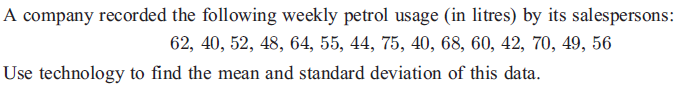 Ex. 4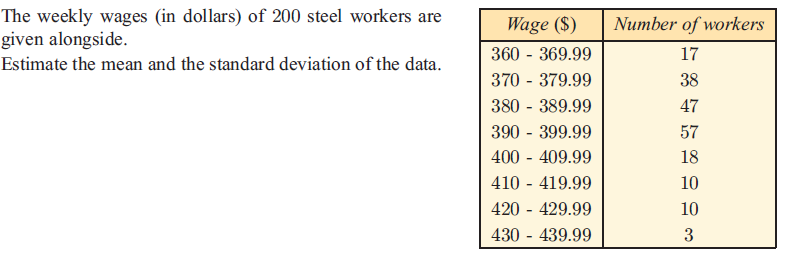 ScoreFrequency111213141516171819345289586TimeFrequency5 ≤ t < 1050010 ≤ t < 1585015 ≤ t < 2050020 ≤ t < 25150